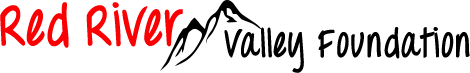 GRANT PROPOSALINSTRUCTIONS - (tYPE OR PRINT IN BLOCK LETTERS)Please respond to all questions and mail completed application and attachments to Red River Valley Foundation, P.O. Box 452, Red River, NM 87558.  We realize that not all questions apply to every applicant. Therefore:	If a question does not apply to you, write N/A (not applicable).	If you do not have the information to answer a question, write “Do Not Have.”    Date of Application:	    Name of Organization:	    Name of Project:	    Amount Requested:		Main Contact Information    Name:	    Title:		    
    Address:	     City State Zip:	    Phone:	    Email:		Organization Information(If same as the Main Contact, write “same”)    Legal Name (if different from above:	    Street Address, City, State, Zip:	                                             	    Phone:	    Email:	    Web site:	    Year founded:	    Mission statement: (limit 100 words - please attach)    Brief history of Organization: (limit 100 words - please attach)    Please check any of the following that apply:            Grassroots (not incorporated)            Incorporated Nonprofit     If incorporated, what state? Date of incorporation:	            501(c)(3) tax exempt                       Some other 501(c)(?)    Does organization have an Employer Identification Number (EIN)?:  Yes    No        If yes, provide it here: 		Project Information    Name of Project:	    Physical Location of Project:	    Brief History of Project: (limit 100 words - please attach)    Issues/problems project will address: (limit 100 words - please attach)    Who will benefit and what project will achieve? (limit 150 words - please attach)      Anticipated Beginning Date:____________   Ending Date:	PersonnelPlease give names, titles and one sentence of qualification for the people who will be implementing the project.    Name:		     Title:		    Qualification:		    Name:		     Title:		    Qualification:		    Name:		     Title:		    Qualification:	SignaturesPlease type name, title of CEO, President, or Executive Director    Name:		     Title:		 AttachmentsPlease include any of the following that apply to your organization:Board of Directors: Name, title, one sentence about her/his role in the 				        community)    Organization year-end financial statement (revenue/expense) statement    Most current balance sheet    Project budget    List sources of revenue and amounts for the project: These may include donations, 		foundation grants, government grants, fees for services, sales, other.    List project expenses: Allowable expense line items include: salaries, contracted 			personnel, travel, fundraising, equipment, supplies, telecommunications, public 		relations, rent, utilities, insurance, staff training, board training.    Not allowable line items: mortgages, debts, interest, law suits, judgements, 			capital improvements (buildings/renovations).Thank you for applying for a grant from Red River Valley Foundation. We will acknowledge receipt of your proposal by email to main contact person.